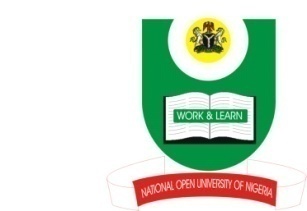 National Open University of NigeriaPlot 91, Cadastral Zone, Nnamdi Azikiwe Express WayJabi-AbujaFaculty of Education October/November 2016Course Code: EDU 714Course Title: History of Education in NigeriaTime:   2 HoursInstruction:  Answer Question 1 and any other two questionsQuestions                              1a)	The success of educational system in a country hinges on a properly articulated policy document.  Justify this statement with specific reference to National Policy in Education in Nigeria.                                                             (20 marks)b) i)	Describe the challenges faced by the administration of old Western Region of Nigeria prior to the launching of the Universal Primary Education and the measures adopted by the Government to address the problems. (5 marks)ii)	List and explain the constraints to effective implementation of the Universal Primary Education in the Western Region of Nigeria. (5 marks)2)	Discuss the contribution of the Phelps-Stoke Commission to education in Africa with emphasis on the objectives of the commission, its findings and recommendations.                                                                                       (20 marks)3 a)	Justify the need for the inclusion of history of education as part of Post Graduate Diploma Degree Programme at the National Open University of Nigeria (10 marks)b)	Enumerate the characteristics of traditional education curriculum. (10marks)4.	Describe the basic importance and provisions of the 1882 Ordinance (20 marks)National Open University of NigeriaPlot 91, Cadastral Zone, Nnamdi Azikiwe Express WayJabi-AbujaFaculty of Education October/November 2016Course Code: EDA 854Course Title: Legal Aspects of Educational AdministrationTime:   2 HoursInstruction:  Answer Question 1 and any other two questions Questions                             At the entrance of Ekiti State University there is a banner which states that smoking is prohibited among students on the campus and violators are liable to six months imprisonment. In the year 2015 a student was caught smoking and subsequently summoned before the Disciplinary Committee of the University. The Disciplinary Committee recommended the student for prosecution, even though the student argued that he smoked on health ground. Not satisfied with the decision of the Committee the student’s father decided to sue the University Authority. In the case of the above scenario, based on a decided case, what is your opinion on this issue?       What is the rationale for the study of Education Law? (20 marks)Describe the sources of Education Law in Nigeria. (20 marks)a)Itemize in order of hierarchy the different courts already in Nigeria as provided for in the Constitution of the Federal Republic of Nigeria (10 marks)b) Discuss briefly on the Supreme Court in the Nigerian Judiciary (10 marks)  NATIONAL OPEN UNIVERSITY OF NIGERIA14 – 16 AHMADU BELLO WAY, VICTORIA ISLAND – LAGOSNational Open University of NigeriaPlot 91, Cadastral Zone, Nnamdi Azikiwe Express WayJabi-AbujaFaculty of Education October/November 2016Course Code: EDA 842Course Title: Application of Management Information System in EducationTime:   2 HoursInstruction:  Answer Question 1 and any other two questions Questions                             a) What is the significance of information in organizational management?Describe the basic principles underlying good information.a) Briefly describe the concept of management information system (5 Marks)i) An organization is planning to incorporate Management Information System (MIS) into its operational functions. Describe the essential criteria that should guide the design of MIS in the organization   ii) What are the objectives of management information system? (10 marks)a) i) Define the term “word processing”    ii) What is the procedure for retrieving or opening a file in a diskette or flash drive?   iii) What are the optional methods that can be used to align texts with the aid of keyboard? d) With the aid of a diagram describe the layout of a computer (20 marks)a) i) What is a data base?    ii) Highlight different parts of a data base    iii) What is the procedure for printing in Microsoft excel? (20 marks)b) What are the constraints to the application of Management Information System in   schools?National Open University of NigeriaPlot 91, Cadastral Zone, Nnamdi Azikiwe Express WayJabi-AbujaFaculty of Education October/November 2016Course Code: EDA 833Course Title: Monitoring and Evaluation in Educational Management Time:   2 HoursInstruction:  Answer Question 1 and any other two questions                              a). Explain the concept of effectiveness (10 marks)b) Discuss the criteria for determining school effectiveness (20 marks)Describe the various measures for ensuring the actualization of intended outcomes of educational programmes in schools. (20 marks)a) Define inspection and justify its relevance in the Nigerian educational system (10 marks) b) Describe FIVE major types of inspection in Nigeria (10 marks)Write short notes on the following:    (4 marks each)Formative evaluationFull inspectionSummative evaluationControllingEffective leadership.National Open University of NigeriaPlot 91, Cadastral Zone, Nnamdi Azikiwe Express WayJabi-AbujaFaculty of Education October/November 2016Course Code: EDA 831Course Title: Project Management in EducationTime:   2 HoursInstruction:  Answer Question 1 and any other two questions                              Questions 1a)i Explain the concept of financial analysis (5 marks)    ii) What are the basic steps involved in financial analysis (10 marks)   b) To what extent can a failed project be attributed to a defective preparation? (15 marks)2.a)Describe the  concept of Planning Programming, Budgeting Education System  (PPBES)								(10 marks) b) Enumerate the procedure for designing PPBES (10 marks)3. A good manager must be constantly aware of influence of the environment on organizational management. Discuss (20 marks)4. Write short notes on the following: (4 marks each)Benefits of feedbackJob analysisSales strategiesCycle of planning in Planning, Programming, Budgeting Education System (PPBES)Significance of Ratio Analysis  